5. BYZANTIUM, THE ROMAN EMPIRE IN THE EASTDifferentiate Byzantium, Constantinople and Istambul. Byzantium: first Greek town. The name of the Byzantine Empire comes from this name.Constantinople: In 330, the Roman Emperor Constantine changed the name of the town for Constantinople. From 395 it was chosen the capital of the Eastern Roman Empire.Istambul: Name of the city since the Turks conquered it in 1453.Date the main events of the Byzantine Empire:Beginning: 395 (division of the Empire) or 476 (fall of Western Roman Empire).Reign of Justinian I (1st Golden Age): 527-565 (6th century)Loss of Justinian conquests: 7th and 8th centuries.Hellenization: from the 6th to the 8th centurySecond Golden Age: 9th and 10th Decline of the Empire: from the 11th to the 15th century (year 1453)End of Byzantium (conquered by the Turks): 1453Who was Justinian I? Why is he important? (Explain both reasons.)He was the Byzantine/ Eastern Roman Emperor (527-565).He tried to conquer the provinces of the former Western Roman Empire (Italy, Balearic Islands, North Africa and South of Hispania).He compiled all the traditional Roman laws in the Justinian Code.What is “to hellenise”? Why do you think it happened?To adopt cultural and political practices and the language of Greece. They stopped speaking Latin, and Greek became official.Because Greek had a big influence in the East of the Mediterranean Sea and it was an important language for culture in the Roman Empire.What’s a “basileus”?Emperor in Greek language. Differences between Orthodox and Catholicism:Main characteristics of the Byzantine art. 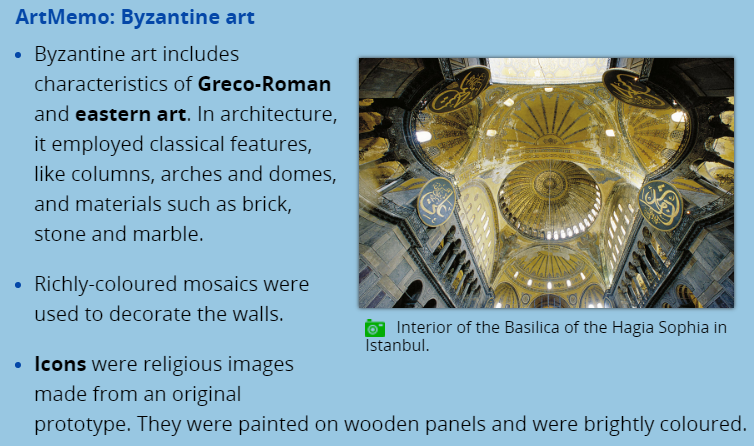 Which is the most famous building of the Byzantine Empire?It is a Christian basilica /a church /a cathedral in Constantinople. It was started in the 4th century and rebuilt in the 6th by Justinian I.Look for a picture of Hagia Sophia, a Byzantine icon and a mosaic from Ravenna. Print, glue and label them (name, place, date… when possible). Church of Hagia Sophia, 4th- 6th centuries, Constantinople.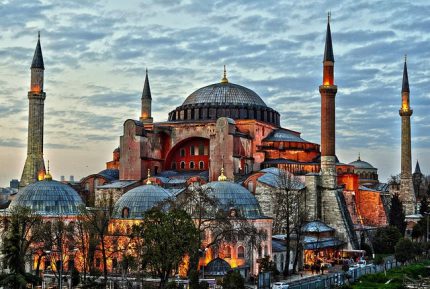  Mosaic of Justinian I in San Vitale in Ravenna, 6th century.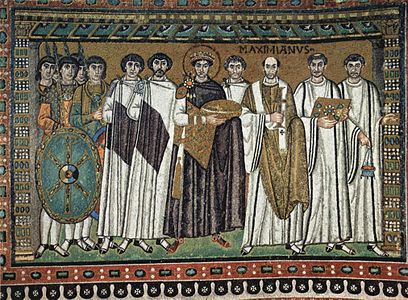  Icon of Archangel Michael, 14th Century, Constantinople (nowadays at Byzantine and Christian Museum in Athens).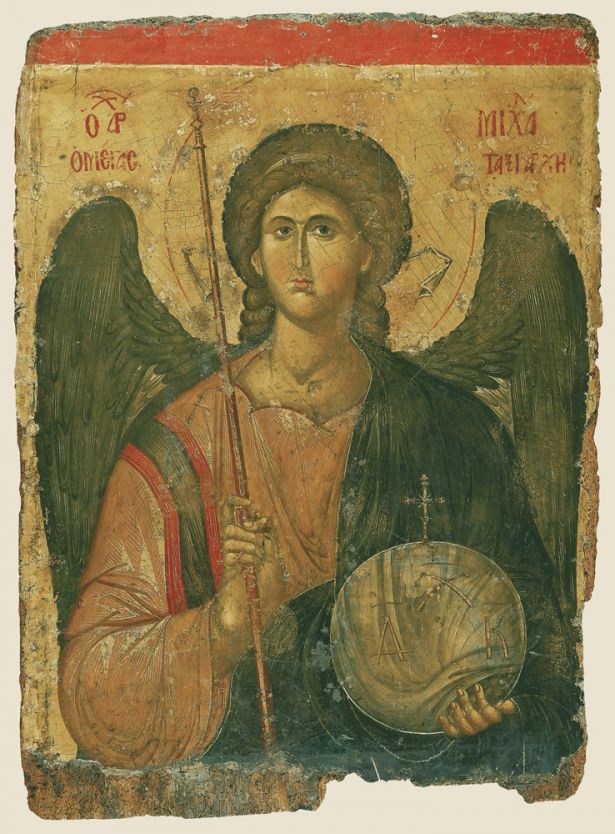 ACTIVITIESCatholicismOrthodoxChristians from the territories of the ancient Western Roman Empire.Their leader was the Pope (bishop of Rome).Different ceremonies, rituals and thoughts.Christians from the East (Byzantine Empire).Byzantine Emperor (who ruled over many bishops).Different ceremonies, rituals and thoughts.